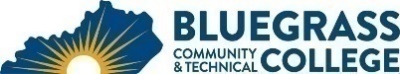 Program Coordinator: John Christiansen	E-mail: john.christiansen@kctcs.edu		Phone: 859-246-6775Program Website: https://bluegrass.kctcs.edu/education-training/program-finder/air-conditioning-technology.aspxStudent Name:		Student ID: Students must meet college readiness benchmarks as identified by the Council on Postsecondary Education or remedy the identified skill deficiencies. Graduation Requirements:Advisor Name	__________________________________	Advisor Contact	________________________________First SemesterCreditHoursTermGradePrerequisitesNotesACR 100 Refrigeration Fundamentals3Coreq: ACR 101ACR 101 Refrigeration Fundamentals Lab2Coreq: ACR 100ACR 102 HVAC Electricity3Coreq: ACR 103ACR 103 HVAC Electricity Lab2Coreq: ACR 102Total Semester Credit Hours10Total Certificate Credit Hours1025% or more of Total Certificate Credit Hours must be earned at BCTCGrade of C or higher in each course required for the certificate